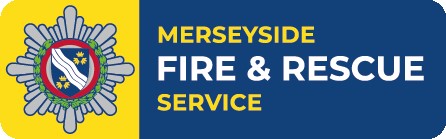 Total emergency calls Total incidents Total firesPrimary fires Secondary fires Special servicesFalse alarms Attendance standardSickness absenceCarbon outputObjective:Good performance is reflected on the top bar of each indicator graph. We use Red, Amber, and Green to indicate how each indicator is performing. Amber reflects an indicator is within 10% of target.TC00 Total number of emergency calls receivedTC00 Total number of emergency calls receivedTC00 Total number of emergency calls receivedTC00 Total number of emergency calls receivedTC00 Total number of emergency calls receivedTC00 Total number of emergency calls receivedTC00 Total number of emergency calls receivedService Plan TargetNo target - Quality Assurance No target - Quality Assurance Progress to DateProgress to DateProgress to Date11170Cumulative PerformanceCumulative PerformanceCumulative PerformanceCumulative PerformanceCumulative PerformanceCumulative PerformanceCumulative PerformanceTO00 Total number of emergency calls receivedDO22 The % of 999 calls answered within 10 secondsTO00 Total number of emergency calls receivedDO22 The % of 999 calls answered within 10 secondsTO00 Total number of emergency calls receivedDO22 The % of 999 calls answered within 10 secondsFor quality assurance onlyFor quality assurance onlyFor quality assurance onlyFor quality assurance onlyTO00 Total number of emergency calls receivedDO22 The % of 999 calls answered within 10 secondsTO00 Total number of emergency calls receivedDO22 The % of 999 calls answered within 10 secondsTO00 Total number of emergency calls receivedDO22 The % of 999 calls answered within 10 secondsTC00During the 2nd quarter of 2023-24 Fire Control received 11170 emergency calls.  This was 4003 less calls than this time last year, when 15173 calls were received.  June saw the highest number of calls (2279) with a further spike in August (1970).  This indicator does not have a target it is monitored for quality assurance only.During the 2nd quarter of 2023-24 Fire Control received 11170 emergency calls.  This was 4003 less calls than this time last year, when 15173 calls were received.  June saw the highest number of calls (2279) with a further spike in August (1970).  This indicator does not have a target it is monitored for quality assurance only.During the 2nd quarter of 2023-24 Fire Control received 11170 emergency calls.  This was 4003 less calls than this time last year, when 15173 calls were received.  June saw the highest number of calls (2279) with a further spike in August (1970).  This indicator does not have a target it is monitored for quality assurance only.During the 2nd quarter of 2023-24 Fire Control received 11170 emergency calls.  This was 4003 less calls than this time last year, when 15173 calls were received.  June saw the highest number of calls (2279) with a further spike in August (1970).  This indicator does not have a target it is monitored for quality assurance only.During the 2nd quarter of 2023-24 Fire Control received 11170 emergency calls.  This was 4003 less calls than this time last year, when 15173 calls were received.  June saw the highest number of calls (2279) with a further spike in August (1970).  This indicator does not have a target it is monitored for quality assurance only.During the 2nd quarter of 2023-24 Fire Control received 11170 emergency calls.  This was 4003 less calls than this time last year, when 15173 calls were received.  June saw the highest number of calls (2279) with a further spike in August (1970).  This indicator does not have a target it is monitored for quality assurance only.DR22Cumulatively 97.8% of 999 calls were answered within 10 seconds.  This performance achieves the 96% target.  Cumulatively 97.8% of 999 calls were answered within 10 seconds.  This performance achieves the 96% target.  Cumulatively 97.8% of 999 calls were answered within 10 seconds.  This performance achieves the 96% target.  Cumulatively 97.8% of 999 calls were answered within 10 seconds.  This performance achieves the 96% target.  Cumulatively 97.8% of 999 calls were answered within 10 seconds.  This performance achieves the 96% target.  Cumulatively 97.8% of 999 calls were answered within 10 seconds.  This performance achieves the 96% target.  TC01 The total number of incidents attendedTC01 The total number of incidents attendedTC01 The total number of incidents attendedTC01 The total number of incidents attendedTC01 The total number of incidents attendedTC01 The total number of incidents attendedTC01 The total number of incidents attendedService Plan TargetApr-Sept 2023Service Plan TargetApr-Sept 20231056510565Progress to Date94009400Cumulative PerformanceCumulative PerformanceCumulative PerformanceCumulative PerformanceCumulative PerformanceCumulative PerformanceCumulative PerformanceTC01 Total number of incidents attendedTC01 Total number of incidents attendedTC01 Total number of incidents attendedTC01 Total number of incidents attendedTC01TC01Performance against all key performance indicators (KPI’s) has remained under target for this reporting period except false alarms and special service calls.   We do not want to discourage or reduce either of these incident types.  Weather was lot drier than usual during mid May to the end of June which could be a contributory factor to the increase in fire incidents such as secondary fires.  July into August was exceptionally wet with crews only attending 40% of expected secondary fires in July.During this period there have been 983 less incidents attended (9400) than at this time last year (10383).The number of Special Service incidents attended (2611) are fairly consistent when compared to previous years (2658 in the 2nd quarter of 2022-23).   MFRS continue to assist partner agencies on a more regular basis.  Performance against all key performance indicators (KPI’s) has remained under target for this reporting period except false alarms and special service calls.   We do not want to discourage or reduce either of these incident types.  Weather was lot drier than usual during mid May to the end of June which could be a contributory factor to the increase in fire incidents such as secondary fires.  July into August was exceptionally wet with crews only attending 40% of expected secondary fires in July.During this period there have been 983 less incidents attended (9400) than at this time last year (10383).The number of Special Service incidents attended (2611) are fairly consistent when compared to previous years (2658 in the 2nd quarter of 2022-23).   MFRS continue to assist partner agencies on a more regular basis.  Performance against all key performance indicators (KPI’s) has remained under target for this reporting period except false alarms and special service calls.   We do not want to discourage or reduce either of these incident types.  Weather was lot drier than usual during mid May to the end of June which could be a contributory factor to the increase in fire incidents such as secondary fires.  July into August was exceptionally wet with crews only attending 40% of expected secondary fires in July.During this period there have been 983 less incidents attended (9400) than at this time last year (10383).The number of Special Service incidents attended (2611) are fairly consistent when compared to previous years (2658 in the 2nd quarter of 2022-23).   MFRS continue to assist partner agencies on a more regular basis.  Performance against all key performance indicators (KPI’s) has remained under target for this reporting period except false alarms and special service calls.   We do not want to discourage or reduce either of these incident types.  Weather was lot drier than usual during mid May to the end of June which could be a contributory factor to the increase in fire incidents such as secondary fires.  July into August was exceptionally wet with crews only attending 40% of expected secondary fires in July.During this period there have been 983 less incidents attended (9400) than at this time last year (10383).The number of Special Service incidents attended (2611) are fairly consistent when compared to previous years (2658 in the 2nd quarter of 2022-23).   MFRS continue to assist partner agencies on a more regular basis.  Performance against all key performance indicators (KPI’s) has remained under target for this reporting period except false alarms and special service calls.   We do not want to discourage or reduce either of these incident types.  Weather was lot drier than usual during mid May to the end of June which could be a contributory factor to the increase in fire incidents such as secondary fires.  July into August was exceptionally wet with crews only attending 40% of expected secondary fires in July.During this period there have been 983 less incidents attended (9400) than at this time last year (10383).The number of Special Service incidents attended (2611) are fairly consistent when compared to previous years (2658 in the 2nd quarter of 2022-23).   MFRS continue to assist partner agencies on a more regular basis.  TC02 Total number of fires attended in MerseysideTC02 Total number of fires attended in MerseysideTC02 Total number of fires attended in MerseysideTC02 Total number of fires attended in MerseysideService Plan TargetApr-Sept 20234414Progress to Date3350Cumulative PerformanceCumulative PerformanceCumulative PerformanceCumulative PerformanceTC02 Total number of Fires attended in MerseysideTC02 Total number of Fires attended in MerseysideTC02Crews attended 3350 fires during April to September 2023.  This is 1258 less than in 2022 (4608) and also 1064 below the cumulative target of 4414.The first quarter of 23/24 saw 2026 incidents attended in part due to exceptionally hot weather in May and June.  However, during the 2nd quarter far fewer fires were attended (1324). Arson teams and high visibility patrols alongside our targeted prevention work continue to improve outcomes for the Service.Crews attended 3350 fires during April to September 2023.  This is 1258 less than in 2022 (4608) and also 1064 below the cumulative target of 4414.The first quarter of 23/24 saw 2026 incidents attended in part due to exceptionally hot weather in May and June.  However, during the 2nd quarter far fewer fires were attended (1324). Arson teams and high visibility patrols alongside our targeted prevention work continue to improve outcomes for the Service.Crews attended 3350 fires during April to September 2023.  This is 1258 less than in 2022 (4608) and also 1064 below the cumulative target of 4414.The first quarter of 23/24 saw 2026 incidents attended in part due to exceptionally hot weather in May and June.  However, during the 2nd quarter far fewer fires were attended (1324). Arson teams and high visibility patrols alongside our targeted prevention work continue to improve outcomes for the Service.TC03 Total number of primary fires attendedTC03 Total number of primary fires attendedTC03 Total number of primary fires attendedTC03 Total number of primary fires attendedTC03 Total number of primary fires attendedTC03 Total number of primary fires attendedService Plan TargetApr-Sept 2023Service Plan TargetApr-Sept 202310201020Progress to Date842Cumulative PerformanceCumulative PerformanceCumulative PerformanceCumulative PerformanceCumulative PerformanceCumulative PerformanceTC03 Total number of primary fires attended TC03 Total number of primary fires attended TC03 Total number of primary fires attended TC03During the first quarter of 2023/24 crews attended 842 Primary Fires.   This is 145 fewer than in 2022/23 (987).  The number of dwelling fires attended remain less than last year and below cumulative targets.  Apart from deliberate dwelling fires in occupied properties (62) which are 2 over target and 6 more than at Q2 last year.Deliberate vehicle fires to date during 2023/24 (128) have also decreased when compared to 152 during quarter 2 of 2022/23.  This is also 70 under the cumulative target.Primary fires involve an insurable loss and includes all property related fires, or large scale secondary fires where 5 or more appliances are in attendance.During the first quarter of 2023/24 crews attended 842 Primary Fires.   This is 145 fewer than in 2022/23 (987).  The number of dwelling fires attended remain less than last year and below cumulative targets.  Apart from deliberate dwelling fires in occupied properties (62) which are 2 over target and 6 more than at Q2 last year.Deliberate vehicle fires to date during 2023/24 (128) have also decreased when compared to 152 during quarter 2 of 2022/23.  This is also 70 under the cumulative target.Primary fires involve an insurable loss and includes all property related fires, or large scale secondary fires where 5 or more appliances are in attendance.During the first quarter of 2023/24 crews attended 842 Primary Fires.   This is 145 fewer than in 2022/23 (987).  The number of dwelling fires attended remain less than last year and below cumulative targets.  Apart from deliberate dwelling fires in occupied properties (62) which are 2 over target and 6 more than at Q2 last year.Deliberate vehicle fires to date during 2023/24 (128) have also decreased when compared to 152 during quarter 2 of 2022/23.  This is also 70 under the cumulative target.Primary fires involve an insurable loss and includes all property related fires, or large scale secondary fires where 5 or more appliances are in attendance.During the first quarter of 2023/24 crews attended 842 Primary Fires.   This is 145 fewer than in 2022/23 (987).  The number of dwelling fires attended remain less than last year and below cumulative targets.  Apart from deliberate dwelling fires in occupied properties (62) which are 2 over target and 6 more than at Q2 last year.Deliberate vehicle fires to date during 2023/24 (128) have also decreased when compared to 152 during quarter 2 of 2022/23.  This is also 70 under the cumulative target.Primary fires involve an insurable loss and includes all property related fires, or large scale secondary fires where 5 or more appliances are in attendance.During the first quarter of 2023/24 crews attended 842 Primary Fires.   This is 145 fewer than in 2022/23 (987).  The number of dwelling fires attended remain less than last year and below cumulative targets.  Apart from deliberate dwelling fires in occupied properties (62) which are 2 over target and 6 more than at Q2 last year.Deliberate vehicle fires to date during 2023/24 (128) have also decreased when compared to 152 during quarter 2 of 2022/23.  This is also 70 under the cumulative target.Primary fires involve an insurable loss and includes all property related fires, or large scale secondary fires where 5 or more appliances are in attendance.COMMENTARY:COMMENTARY:COMMENTARY:COMMENTARY:COMMENTARY:DC11Accidental dwelling fires during 2023/24 at 316 are considerably lower than the cumulative target for quarter 2 (413).   This performance is 85 less incidents than at Q2 2022/23, when crews had attended 401 accidental dwelling fires.  Accidental dwelling fires during 2023/24 at 316 are considerably lower than the cumulative target for quarter 2 (413).   This performance is 85 less incidents than at Q2 2022/23, when crews had attended 401 accidental dwelling fires.  Accidental dwelling fires during 2023/24 at 316 are considerably lower than the cumulative target for quarter 2 (413).   This performance is 85 less incidents than at Q2 2022/23, when crews had attended 401 accidental dwelling fires.  Accidental dwelling fires during 2023/24 at 316 are considerably lower than the cumulative target for quarter 2 (413).   This performance is 85 less incidents than at Q2 2022/23, when crews had attended 401 accidental dwelling fires.  DC12There has sadly been 2 fatalities in accidental dwelling fire to date.   The most recent in September is awaiting the coroners verdict as to cause of death.There has sadly been 2 fatalities in accidental dwelling fire to date.   The most recent in September is awaiting the coroners verdict as to cause of death.There has sadly been 2 fatalities in accidental dwelling fire to date.   The most recent in September is awaiting the coroners verdict as to cause of death.There has sadly been 2 fatalities in accidental dwelling fire to date.   The most recent in September is awaiting the coroners verdict as to cause of death.DC13There have been 25 injuries in Accidental Dwelling Fires.  This is below the cumulative target of 44.There have been 25 injuries in Accidental Dwelling Fires.  This is below the cumulative target of 44.There have been 25 injuries in Accidental Dwelling Fires.  This is below the cumulative target of 44.There have been 25 injuries in Accidental Dwelling Fires.  This is below the cumulative target of 44.DC14Deliberate dwelling fires in occupied property (64) is above the cumulative target (62) and  6 more than in 2022/23 (58).  There were an unusually high number in August (18) but there was no identifiable pattern to these fires. Deliberate dwelling fires in occupied property (64) is above the cumulative target (62) and  6 more than in 2022/23 (58).  There were an unusually high number in August (18) but there was no identifiable pattern to these fires. Deliberate dwelling fires in occupied property (64) is above the cumulative target (62) and  6 more than in 2022/23 (58).  There were an unusually high number in August (18) but there was no identifiable pattern to these fires. Deliberate dwelling fires in occupied property (64) is above the cumulative target (62) and  6 more than in 2022/23 (58).  There were an unusually high number in August (18) but there was no identifiable pattern to these fires. DC15Deliberate fires in unoccupied properties (9) and 3 more than for this period last yearDeliberate fires in unoccupied properties (9) and 3 more than for this period last yearDeliberate fires in unoccupied properties (9) and 3 more than for this period last yearDeliberate fires in unoccupied properties (9) and 3 more than for this period last yearDC16 DC17There have been no fatalities but 5 injuries in deliberate dwelling fires to date.There have been no fatalities but 5 injuries in deliberate dwelling fires to date.There have been no fatalities but 5 injuries in deliberate dwelling fires to date.There have been no fatalities but 5 injuries in deliberate dwelling fires to date.DC11 Number of accidental fires in dwellingsDC11 Number of accidental fires in dwellingsDC11 Number of accidental fires in dwellingsDC11 Number of accidental fires in dwellingsDC11 Number of accidental fires in dwellingsService Plan TargetApr-Sept 2023Service Plan TargetApr-Sept 2023413Progress to Date316DC14 Number of deliberate dwelling fires in occupied propertiesDC14 Number of deliberate dwelling fires in occupied propertiesDC14 Number of deliberate dwelling fires in occupied propertiesDC14 Number of deliberate dwelling fires in occupied propertiesService Plan TargetApr-Sept 202362Progress to Date64DC15 Number of deliberate fires in unoccupied propertiesDC15 Number of deliberate fires in unoccupied propertiesDC15 Number of deliberate fires in unoccupied propertiesDC15 Number of deliberate fires in unoccupied propertiesService Plan TargetApr-Sept 20239Progress to Date9TC04  Total number of secondary fires attendedTC04  Total number of secondary fires attendedTC04  Total number of secondary fires attendedTC04  Total number of secondary fires attendedTC04  Total number of secondary fires attendedTC04  Total number of secondary fires attendedTC04  Total number of secondary fires attendedTC04  Total number of secondary fires attendedTC04  Total number of secondary fires attendedService Plan TargetApr-Sept 20233394339433943394Progress to DateProgress to Date25082508Cumulative PerformanceCumulative PerformanceCumulative PerformanceCumulative PerformanceCumulative PerformanceCumulative PerformanceCumulative PerformanceCumulative PerformanceCumulative PerformanceTC04 Total number of secondary fires attendedTC04 Total number of secondary fires attendedTC04 Total number of secondary fires attendedTC04 Total number of secondary fires attendedTC04 Total number of secondary fires attendedAC13 Number of deliberate ASB fires attendedAC13 Number of deliberate ASB fires attendedAC13 Number of deliberate ASB fires attendedAC13 Number of deliberate ASB fires attendedAC13 Number of deliberate ASB fires attendedTC04TC04TC04There were 2508 secondary fires during this reporting period.  This is 1113 less fires than in 2022/23 (3621).    There was an increase in incidents during June (596) but this was in part due to there only being 7% of expected rainfall.  However July and August saw exceptional rainfall over the months resulting in far fewer incident.There were 2508 secondary fires during this reporting period.  This is 1113 less fires than in 2022/23 (3621).    There was an increase in incidents during June (596) but this was in part due to there only being 7% of expected rainfall.  However July and August saw exceptional rainfall over the months resulting in far fewer incident.There were 2508 secondary fires during this reporting period.  This is 1113 less fires than in 2022/23 (3621).    There was an increase in incidents during June (596) but this was in part due to there only being 7% of expected rainfall.  However July and August saw exceptional rainfall over the months resulting in far fewer incident.There were 2508 secondary fires during this reporting period.  This is 1113 less fires than in 2022/23 (3621).    There was an increase in incidents during June (596) but this was in part due to there only being 7% of expected rainfall.  However July and August saw exceptional rainfall over the months resulting in far fewer incident.There were 2508 secondary fires during this reporting period.  This is 1113 less fires than in 2022/23 (3621).    There was an increase in incidents during June (596) but this was in part due to there only being 7% of expected rainfall.  However July and August saw exceptional rainfall over the months resulting in far fewer incident.There were 2508 secondary fires during this reporting period.  This is 1113 less fires than in 2022/23 (3621).    There was an increase in incidents during June (596) but this was in part due to there only being 7% of expected rainfall.  However July and August saw exceptional rainfall over the months resulting in far fewer incident.AC13AC13AC13The count of anti-social behaviour fires attended (1566) are 662 less this year than in 2022/23 (2228) and achieves the cumulative Q2 target (2062).  Incident numbers remained relatively consistent throughout Q1 with a slight peak in June (341) incidents.  The Arson Reduction Team continue to work with partner agencies on initiatives such as Beachsafe on the Sefton coast to discourage barbecues and fires being lit and left in the Pinewoods and sand dunes.The count of anti-social behaviour fires attended (1566) are 662 less this year than in 2022/23 (2228) and achieves the cumulative Q2 target (2062).  Incident numbers remained relatively consistent throughout Q1 with a slight peak in June (341) incidents.  The Arson Reduction Team continue to work with partner agencies on initiatives such as Beachsafe on the Sefton coast to discourage barbecues and fires being lit and left in the Pinewoods and sand dunes.The count of anti-social behaviour fires attended (1566) are 662 less this year than in 2022/23 (2228) and achieves the cumulative Q2 target (2062).  Incident numbers remained relatively consistent throughout Q1 with a slight peak in June (341) incidents.  The Arson Reduction Team continue to work with partner agencies on initiatives such as Beachsafe on the Sefton coast to discourage barbecues and fires being lit and left in the Pinewoods and sand dunes.The count of anti-social behaviour fires attended (1566) are 662 less this year than in 2022/23 (2228) and achieves the cumulative Q2 target (2062).  Incident numbers remained relatively consistent throughout Q1 with a slight peak in June (341) incidents.  The Arson Reduction Team continue to work with partner agencies on initiatives such as Beachsafe on the Sefton coast to discourage barbecues and fires being lit and left in the Pinewoods and sand dunes.The count of anti-social behaviour fires attended (1566) are 662 less this year than in 2022/23 (2228) and achieves the cumulative Q2 target (2062).  Incident numbers remained relatively consistent throughout Q1 with a slight peak in June (341) incidents.  The Arson Reduction Team continue to work with partner agencies on initiatives such as Beachsafe on the Sefton coast to discourage barbecues and fires being lit and left in the Pinewoods and sand dunes.The count of anti-social behaviour fires attended (1566) are 662 less this year than in 2022/23 (2228) and achieves the cumulative Q2 target (2062).  Incident numbers remained relatively consistent throughout Q1 with a slight peak in June (341) incidents.  The Arson Reduction Team continue to work with partner agencies on initiatives such as Beachsafe on the Sefton coast to discourage barbecues and fires being lit and left in the Pinewoods and sand dunes.TC05  Total number of special services attendedTC05  Total number of special services attendedTC05  Total number of special services attendedTC05  Total number of special services attendedTC05  Total number of special services attendedTC05  Total number of special services attendedTC05  Total number of special services attendedTC05  Total number of special services attendedTC05  Total number of special services attendedService Plan TargetService Plan TargetQuality AssuranceQuality AssuranceQuality AssuranceQuality AssuranceProgress to DateProgress to Date2611Cumulative PerformanceCumulative PerformanceCumulative PerformanceCumulative PerformanceCumulative PerformanceCumulative PerformanceCumulative PerformanceCumulative PerformanceCumulative PerformanceTC05 Total number of Special Services attendedTC05 Total number of Special Services attendedTC05 Total number of Special Services attendedTC05 Total number of Special Services attendedTC05 Total number of Special Services attendedTC05 Total number of Special Services attendedFor quality assurance onlyFor quality assurance onlyFor quality assurance onlyTC05TC05TC05TC05When personnel and equipment are deployed for services other than fire fighting, those services are referred to as a ‘Special Service Call’ (SSC) and may be either ’emergency’ or ‘non-emergency.’  Many are related to assisting partner agencies such as the Police and Ambulance, particularly related to providing medical assistance and effecting entry.  They also include incident types like Road Traffic Collisions and Water Rescue.  From April to September 2023 the number of special services attended (3439) was higher than in 2022/23 (3117) an increase of 322 incidents.  Assisting other agencies accounted for a quarter of all calls.  Special service calls attended are counted for quality assurance only as a number of incident types (particularly those where MFRS is assisting other agencies) are encouraged, rather than MFRS being in a position to take action to prevent them as is the case with most other emergency response activity.  When personnel and equipment are deployed for services other than fire fighting, those services are referred to as a ‘Special Service Call’ (SSC) and may be either ’emergency’ or ‘non-emergency.’  Many are related to assisting partner agencies such as the Police and Ambulance, particularly related to providing medical assistance and effecting entry.  They also include incident types like Road Traffic Collisions and Water Rescue.  From April to September 2023 the number of special services attended (3439) was higher than in 2022/23 (3117) an increase of 322 incidents.  Assisting other agencies accounted for a quarter of all calls.  Special service calls attended are counted for quality assurance only as a number of incident types (particularly those where MFRS is assisting other agencies) are encouraged, rather than MFRS being in a position to take action to prevent them as is the case with most other emergency response activity.  When personnel and equipment are deployed for services other than fire fighting, those services are referred to as a ‘Special Service Call’ (SSC) and may be either ’emergency’ or ‘non-emergency.’  Many are related to assisting partner agencies such as the Police and Ambulance, particularly related to providing medical assistance and effecting entry.  They also include incident types like Road Traffic Collisions and Water Rescue.  From April to September 2023 the number of special services attended (3439) was higher than in 2022/23 (3117) an increase of 322 incidents.  Assisting other agencies accounted for a quarter of all calls.  Special service calls attended are counted for quality assurance only as a number of incident types (particularly those where MFRS is assisting other agencies) are encouraged, rather than MFRS being in a position to take action to prevent them as is the case with most other emergency response activity.  When personnel and equipment are deployed for services other than fire fighting, those services are referred to as a ‘Special Service Call’ (SSC) and may be either ’emergency’ or ‘non-emergency.’  Many are related to assisting partner agencies such as the Police and Ambulance, particularly related to providing medical assistance and effecting entry.  They also include incident types like Road Traffic Collisions and Water Rescue.  From April to September 2023 the number of special services attended (3439) was higher than in 2022/23 (3117) an increase of 322 incidents.  Assisting other agencies accounted for a quarter of all calls.  Special service calls attended are counted for quality assurance only as a number of incident types (particularly those where MFRS is assisting other agencies) are encouraged, rather than MFRS being in a position to take action to prevent them as is the case with most other emergency response activity.  When personnel and equipment are deployed for services other than fire fighting, those services are referred to as a ‘Special Service Call’ (SSC) and may be either ’emergency’ or ‘non-emergency.’  Many are related to assisting partner agencies such as the Police and Ambulance, particularly related to providing medical assistance and effecting entry.  They also include incident types like Road Traffic Collisions and Water Rescue.  From April to September 2023 the number of special services attended (3439) was higher than in 2022/23 (3117) an increase of 322 incidents.  Assisting other agencies accounted for a quarter of all calls.  Special service calls attended are counted for quality assurance only as a number of incident types (particularly those where MFRS is assisting other agencies) are encouraged, rather than MFRS being in a position to take action to prevent them as is the case with most other emergency response activity.  RC11RC12RC13RC16RC24RC11RC12RC13RC16RC24RC11RC12RC13RC16RC24RC11RC12RC13RC16RC24The number of Road Traffic Collisions attended (402) is lower than last year (430).  There is no target for this incident type.   Sadly there have been 7 fatalities in RTC’s attended by MFRS and 149 injuries (121 of which were slight injuries).  This increase is also reflected in the Police KSI data below.Police ‘Killed and Seriously Injured’ data around the 15-20 year old age group MFRS Prevention teams target this age group.  Sadly the number of fatalitites in this age group has increased to 34 with 6 less last year (28). Water rescues are also included in Special Service calls and this type of incident has increased to 28 water rescue incidents during Q2 compared to 18 in 2022.  This could be due to the exceptionally hot weather in June when we did see an increase in water rescues (9).  Sadly this includes the tragic incidents at Crosby Marina and the flooding incident on Queens Drive.This incident type includes rescues from floods, rivers including the Mersey, park lakes and ponds. As with road traffic collisions, arson and antisocial behaviour, the community safety team takes action with partners to reduce these types of incident.The number of Road Traffic Collisions attended (402) is lower than last year (430).  There is no target for this incident type.   Sadly there have been 7 fatalities in RTC’s attended by MFRS and 149 injuries (121 of which were slight injuries).  This increase is also reflected in the Police KSI data below.Police ‘Killed and Seriously Injured’ data around the 15-20 year old age group MFRS Prevention teams target this age group.  Sadly the number of fatalitites in this age group has increased to 34 with 6 less last year (28). Water rescues are also included in Special Service calls and this type of incident has increased to 28 water rescue incidents during Q2 compared to 18 in 2022.  This could be due to the exceptionally hot weather in June when we did see an increase in water rescues (9).  Sadly this includes the tragic incidents at Crosby Marina and the flooding incident on Queens Drive.This incident type includes rescues from floods, rivers including the Mersey, park lakes and ponds. As with road traffic collisions, arson and antisocial behaviour, the community safety team takes action with partners to reduce these types of incident.The number of Road Traffic Collisions attended (402) is lower than last year (430).  There is no target for this incident type.   Sadly there have been 7 fatalities in RTC’s attended by MFRS and 149 injuries (121 of which were slight injuries).  This increase is also reflected in the Police KSI data below.Police ‘Killed and Seriously Injured’ data around the 15-20 year old age group MFRS Prevention teams target this age group.  Sadly the number of fatalitites in this age group has increased to 34 with 6 less last year (28). Water rescues are also included in Special Service calls and this type of incident has increased to 28 water rescue incidents during Q2 compared to 18 in 2022.  This could be due to the exceptionally hot weather in June when we did see an increase in water rescues (9).  Sadly this includes the tragic incidents at Crosby Marina and the flooding incident on Queens Drive.This incident type includes rescues from floods, rivers including the Mersey, park lakes and ponds. As with road traffic collisions, arson and antisocial behaviour, the community safety team takes action with partners to reduce these types of incident.The number of Road Traffic Collisions attended (402) is lower than last year (430).  There is no target for this incident type.   Sadly there have been 7 fatalities in RTC’s attended by MFRS and 149 injuries (121 of which were slight injuries).  This increase is also reflected in the Police KSI data below.Police ‘Killed and Seriously Injured’ data around the 15-20 year old age group MFRS Prevention teams target this age group.  Sadly the number of fatalitites in this age group has increased to 34 with 6 less last year (28). Water rescues are also included in Special Service calls and this type of incident has increased to 28 water rescue incidents during Q2 compared to 18 in 2022.  This could be due to the exceptionally hot weather in June when we did see an increase in water rescues (9).  Sadly this includes the tragic incidents at Crosby Marina and the flooding incident on Queens Drive.This incident type includes rescues from floods, rivers including the Mersey, park lakes and ponds. As with road traffic collisions, arson and antisocial behaviour, the community safety team takes action with partners to reduce these types of incident.The number of Road Traffic Collisions attended (402) is lower than last year (430).  There is no target for this incident type.   Sadly there have been 7 fatalities in RTC’s attended by MFRS and 149 injuries (121 of which were slight injuries).  This increase is also reflected in the Police KSI data below.Police ‘Killed and Seriously Injured’ data around the 15-20 year old age group MFRS Prevention teams target this age group.  Sadly the number of fatalitites in this age group has increased to 34 with 6 less last year (28). Water rescues are also included in Special Service calls and this type of incident has increased to 28 water rescue incidents during Q2 compared to 18 in 2022.  This could be due to the exceptionally hot weather in June when we did see an increase in water rescues (9).  Sadly this includes the tragic incidents at Crosby Marina and the flooding incident on Queens Drive.This incident type includes rescues from floods, rivers including the Mersey, park lakes and ponds. As with road traffic collisions, arson and antisocial behaviour, the community safety team takes action with partners to reduce these types of incident.TC06  Total number of false alarms attendedTC06  Total number of false alarms attendedTC06  Total number of false alarms attendedTC06  Total number of false alarms attendedTC06  Total number of false alarms attendedService Plan TargetApr-Sept 202332453245Progress to Date3439TC06 Total number of false alarms attendedTC06 Total number of false alarms attendedTC06 Total number of false alarms attendedTC06FC24FC14TC06FC24FC14The number of false alarms attended (3439) have increased when compared to last year (3117) but remains within 10% of the cumulative target for Q2 2023/24 target (3245).   The incident types below account for this increase. The total number of False Alarm Good Intent incidents attended including Alarm Receiving Centre domestic incidents during the year April to September 2023 were 1835.  This is 209 more than at this time in 2022 (1626) there is no target for this indicator as we do not want to discourage calls.Smoke alarm actuations in domestic premises from Alarm Receiving Centres have increased from 1175 last year to 1269 during 23/24, 57 over target. The number of false alarms attended (3439) have increased when compared to last year (3117) but remains within 10% of the cumulative target for Q2 2023/24 target (3245).   The incident types below account for this increase. The total number of False Alarm Good Intent incidents attended including Alarm Receiving Centre domestic incidents during the year April to September 2023 were 1835.  This is 209 more than at this time in 2022 (1626) there is no target for this indicator as we do not want to discourage calls.Smoke alarm actuations in domestic premises from Alarm Receiving Centres have increased from 1175 last year to 1269 during 23/24, 57 over target. The number of false alarms attended (3439) have increased when compared to last year (3117) but remains within 10% of the cumulative target for Q2 2023/24 target (3245).   The incident types below account for this increase. The total number of False Alarm Good Intent incidents attended including Alarm Receiving Centre domestic incidents during the year April to September 2023 were 1835.  This is 209 more than at this time in 2022 (1626) there is no target for this indicator as we do not want to discourage calls.Smoke alarm actuations in domestic premises from Alarm Receiving Centres have increased from 1175 last year to 1269 during 23/24, 57 over target. TR08  Attendance standard – the first attendance of an appliance at all life risk incidents in 10 minutesTR08  Attendance standard – the first attendance of an appliance at all life risk incidents in 10 minutesTR08  Attendance standard – the first attendance of an appliance at all life risk incidents in 10 minutesTR08  Attendance standard – the first attendance of an appliance at all life risk incidents in 10 minutesService Plan TargetApr-Sept 202390%Progress to Date95.5%TR08 Attendance Standard – first attendance of an appliance at all life risk incidents in 10 minutesDR23 Alert to mobile in under 1.9 minutesTR08 Attendance Standard – first attendance of an appliance at all life risk incidents in 10 minutesDR23 Alert to mobile in under 1.9 minutesTR08 Attendance Standard – first attendance of an appliance at all life risk incidents in 10 minutesDR23 Alert to mobile in under 1.9 minutesTR08 Attendance Standard – first attendance of an appliance at all life risk incidents in 10 minutesDR23 Alert to mobile in under 1.9 minutesTR08Operational staff attained the attendance standard of the first attendance of an appliance at a life risk incident within 10 minutes on 95.5% of occasions, better than the target of 90%.  Operational staff attained the attendance standard of the first attendance of an appliance at a life risk incident within 10 minutes on 95.5% of occasions, better than the target of 90%.  DR23Crews when being mobilised to emergency incidents went from alert to mobile in under 1.9 minutes on 96.3% of incidents achieving the target 95%.   Crews when being mobilised to emergency incidents went from alert to mobile in under 1.9 minutes on 96.3% of incidents achieving the target 95%.   